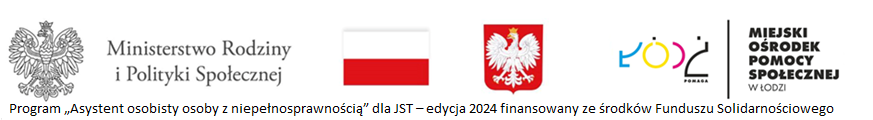 Klauzula informacyjna w ramach Programu „Asystent osobisty osoby z niepełnosprawnością” dla JST – edycja 2024Zgodnie   z   art.   13   i   art.14   rozporządzenia   Parlamentu   Europejskiego   i   Rady   (UE)    2016/679        z dnia 27 kwietnia 2016 r. w sprawie ochrony osób fizycznych w związku z przetwarzaniem danych osobowych i w sprawie swobodnego przepływu takich danych oraz uchylenia dyrektywy 95/46/WE (ogólne rozporządzenie o ochronie danych) (Dz. Urz. UE L 119 z 04.05.2016, str.1, z późn. zm.), zwanego dalej„RODO”, informujemy, że:Administratorem danych osobowych jest:Miejski Ośrodek Pomocy Społecznej w Łodzi, z siedzibą przy ulicy Kilińskiego 102/102a.We wszystkich sprawach dotyczących ochrony danych osobowych, mają Państwo prawo kontaktować się z naszym Inspektorem Ochrony Danych p. Justyną Flisińską na adres e-mail:ochronadanych@mops.lodz.plCelem przetwarzania danych osobowych jest realizacja Programu Ministra Rodziny i Polityki Społecznej„Asystent osobisty osoby z niepełnosprawnością” dla JST – edycja 2024, w tym rozliczenie otrzymanych środków     z Funduszu Solidarnościowego.Dane osobowe przetwarzane są na podstawie art. 6 ust. 1 lit e RODO, tj. w związku z wykonaniem zadania realizowanego w interesie publicznym lub w ramach sprawowania władzy publicznej powierzonej administratorowi  oraz  na  podstawie  art.  9  ust.  2  lit.  g  RODO,  tj.  przetwarzanie  jest  niezbędne   ze względów związanych z ważnym interesem publicznym, na podstawie prawa Unii lub prawa państwa członkowskiego, które są proporcjonalne do wyznaczonego celu, nie naruszają istoty prawa do ochrony danych i przewidują odpowiednie i konkretne środki ochrony praw podstawowych i interesów osoby, której dane dotyczą, w tym do wypełnienia obowiązków w zakresie zabezpieczenia społecznego i ochrony socjalnej wynikających z Programu Ministra Rodziny i Polityki Społecznej „Asystent osobisty osoby z niepełnosprawnością” dla JST– edycja 2024, przyjętego na podstawie ustawy z dnia 23 października 2018  r.          o Funduszu Solidarnościowym (Dz. U. z 2020 r. poz. 1787).Dane osobowe będą przechowywane przez okres przewidziany w przepisach dotyczących przechowywania i archiwizacji dokumentacji,  tj. przez  10  lat,  licząc od końca  roku  kalendarzowego, w którym rozpatrzono wniosek.Źródłem pochodzenia danych osobowych mogą być wnioskodawcy, tj. osoby niepełnosprawne, rodzice i opiekunowie osób niepełnosprawnych oraz osoby zatrudnione/świadczące/realizujące usługi asystenta.Odbiorcami Pani/Pana danych osobowych są podmioty uprawnione do ujawnienia im danych na mocy przepisów prawa oraz podmioty realizujące świadczenie w imieniu administratora na podstawie umów cywilnoprawnych. Dane osób fizycznych przetwarzane przez  należy  wskazać  Miejski Ośrodek Pomocy Społecznej w Łodzi, w szczególności dane osób świadczących/realizujących usługi asystenta na rzecz uczestników Programu lub opiekunów prawnych mogą być udostępniane Ministrowi Rodziny i Polityki Społecznej lub Łódzkiemu Urzędowi Wojewódzkiemu m.in. do celów sprawozdawczych czy kontrolnych.1)Ma Pani/Pan prawo do: dostępu do swoich danych osobowych, ich sprostowania, uzyskania ich kopii, prawo do ograniczenia ich przetwarzania, usunięcia po okresie archiwizacji oraz prawo wniesienia skargi do Prezesa Urzędu Ochrony Danych Osobowych (ul. Stawki 2, 00-193 Warszawa, email: kancelaria@uodo.gov.pl).Ponadto    ma    Pan/Pani    prawo    do     wniesienia     sprzeciwu     co    do     przetwarzania     danych, a administratorowi nie wolno już przetwarzać tych danych osobowych, chyba że wykaże on istnienie ważnych  prawnie  uzasadnionych  podstaw  do  przetwarzania,  nadrzędnych  wobec  interesów,  praw i wolności osoby, której dane dotyczą, lub podstaw do ustalenia, dochodzenia lub obrony roszczeń.Podanie danych osobowych w zakresie wynikającym z Karty zgłoszenia do Programu „Asystent osobisty osoby z niepełnosprawnością” dla JST – edycja 2024 lub realizacji  Programu  jest dobrowolne, jednak niezbędne  do wzięcia udziału w Programie.Miejscowość i data: …………………………	……………………………………………….…………..(czytelny podpis uczestnika Programu)1) W przypadku udostępniania Ministrowi Rodziny i Polityki Społecznej danych osób fizycznych gmina/powiat (należy wskazać nazwę gminy/powiatu) zrealizuje w imieniu Ministra Rodziny i Polityki Społecznej obowiązek wynikający z art. 14 RODO i poinformuje te osoby o przetwarzaniu ich danych przez Ministra Rodziny i Polityki Społecznej. Klauzulę Ministra Rodziny i Polityki Społecznej stanowi załącznik nr 14 do Programu.2